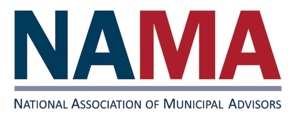 Board of Directors ApplicationThis form is a WORD document to allow you to easily type, save and send your application.Name:Firm:Address:Phone:Email:How Long Have You Been a Municipal Advisor?How Long Have You Been Employed at Your Current Firm?Have You Passed the Series 50 Exam?Do You Currently or Have You Served on a NAMA Committee? If so, Please List Committee Name and Dates Served.Have You Previously Served on the NAMA Board of Directors? If so, Provide Dates Served?Aside From Your Current Employment, What Other Positions Have You Held in Public Finance?Have You Previously Been a Member of a Not-For-Profit Organization’s Board of Directors? If so, Please Provide the Name of the Organization(s) and Dates Served.PLEASE ANSWER THE FOLLOWING IN A FEW SENTENCES – Do You Specialize in Any Particular Type of Municipal Advisory Work?  What Size and Types of Jurisdictions Are Your Typical Clients?What Do You See as NAMA’s and the MA Profession’s Most Significant Opportunities and Hurdles in the Future?Why Do You Want to Serve on NAMA’s Board of Directors?SUBMIT APPLICATION BY AUGUST 24 TO – NAMA@MUNICIPALADVISORS.ORG, SUBJECT LINE – BOD APPLICATION.  IF YOU HAVE ANY QUESTIONS, PLEASE CONTACT SUSAN GAFFNEY AT SUSAN@MUNICIPALADVISORS.ORG